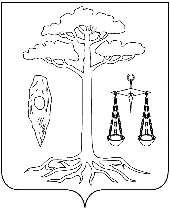 администрациятейковского муниципального районаивановской областип о с т а н о в л е н и е  от 25.01.2016г.   № 11г. ТейковоОб утверждении  Правил предоставления молодым семьям социальных выплат на приобретение (строительство) жилья и  их использования в соответствии  с подпрограммой «Обеспечение жильем молодых семей в Тейковском муниципальном районе» муниципальной программы«Обеспечение доступным и комфортным жильем, объектами инженерной инфраструктуры и услугами жилищно-коммунального хозяйства населения Тейковского муниципального района»    В соответствии с  Постановлением Правительства РФ от 17 декабря 2010г. №1050 «О федеральной целевой программе «Жилище» на 2015-2020 годы» (в действующей редакции), Постановлением Правительства Ивановской области от 13.11.2013г. № 458-п «Об утверждении государственной программы Ивановской области «Обеспечение доступным и комфортным жильем, объектами инженерной инфраструктуры и услугами жилищно-коммунального хозяйства населения Ивановской области»,  Жилищным кодексом РФ,  в целях реализации подпрограммы «Обеспечение жильем молодых семей в Тейковском муниципальном районе» муниципальной программы «Обеспечение доступным и комфортным жильем, объектами инженерной инфраструктуры и услугами жилищно-коммунального хозяйства населения Тейковского муниципального района», администрация Тейковского муниципального районапостановляет: 1. Утвердить  Правила предоставления молодым семьям социальных выплат на приобретение (строительство) жилья и  их использования в соответствии  с подпрограммой «Обеспечение жильем молодых семей в Тейковском муниципальном районе» муниципальной программы «Обеспечение доступным и комфортным жильем, объектами инженерной инфраструктуры и услугами жилищно-коммунального хозяйства населения Тейковского муниципального района» (прилагается).2. Контроль за исполнением настоящего постановления возложить на заместителя главы администрации Тейковского муниципального района Горбушеву Г.А.3. Постановление от 30 декабря 2011г. № 720 «Об утверждении правил предоставления молодым семьям социальных выплат на приобретение (строительство) жилья и  их использования в соответствии  с подпрограммой «Обеспечение жильем молодых семей в Тейковском муниципальном районе на 2011-2015 годы» отменить.Глава Тейковскогомуниципального района                                                      С.А. СеменоваПриложение 1к постановлению администрации Тейковского муниципального района от 25.01.2016г. № 11Правилапредоставления молодым семьям социальных выплатна приобретение (строительство) жилья и их использованияв соответствии с подпрограммой"Обеспечение жильем молодых семей в Тейковском муниципальном районе»            1. Настоящие Правила устанавливают порядок предоставления молодым семьям социальных выплат на приобретение жилого помещения или создание объекта индивидуального жилищного строительства (далее соответственно - социальная выплата, строительство жилого дома), а также использования таких выплат в соответствии с подпрограммой "Обеспечение жильем молодых семей в Тейковском муниципальном районе» (далее - Правила).            2. Социальные выплаты используются:            а) для оплаты цены договора купли-продажи жилого помещения (за исключением средств, когда оплата цены договора купли-продажи предусматривается в составе цены договора с уполномоченной организацией на приобретение жилого помещения экономкласса на первичном рынке жилья) (далее - договор на жилое помещение);           б) для оплаты цены договора строительного подряда на строительство индивидуального жилого дома;           в) для осуществления последнего платежа в счет уплаты паевого взноса в полном размере, в случае если молодая семья или один из супругов в молодой семье является членом жилищного, жилищно-строительного, жилищного накопительного кооператива (далее - кооператив), после уплаты которого жилое помещение переходит в собственность этой молодой семьи;           г) для уплаты первоначального взноса при получении жилищного кредита, в том числе ипотечного, или жилищного займа на приобретение жилого помещения или строительство индивидуального жилого дома;          д) для оплаты договора с уполномоченной организацией на приобретение в интересах молодой семьи жилого помещения экономкласса на первичном рынке жилья, в том числе на оплату цены договора купли-продажи жилого помещения (в случаях, когда это предусмотрено договором) и (или) оплату услуг указанной организации;          е) для погашения основной суммы долга и уплаты процентов по жилищным кредитам, в том числе ипотечным, или жилищным займам на приобретение жилого помещения или строительство индивидуального жилого дома, полученным до 1 января 2011 года (далее – погашение долга по жилищному кредиту), за исключением иных процентов, штрафов, комиссий и пеней за просрочку исполнения обязательств по этим кредитам или займам.            3. Право молодой семьи - участницы подпрограммы на получение социальной выплаты удостоверяется именным документом - свидетельством о праве на получение социальной выплаты на приобретение жилого помещения или строительство индивидуального жилого дома (далее - свидетельство), которое не является ценной бумагой.            4. Выдача свидетельства, форма которого приведена в приложении   № 1, на основании решения о включении молодой семьи в список участников подпрограммы осуществляется администрацией Тейковского муниципального района в соответствии с выпиской из утвержденного Департаментом строительства и архитектуры Ивановской области списка молодых семей - претендентов на получение социальных выплат в соответствующем году.            5. Срок действия свидетельства составляет не более 7 месяцев с даты выдачи, указанной в свидетельстве.            6. Участником подпрограммы   "Обеспечение жильем молодых семей в Тейковском муниципальном районе» (далее - подпрограммы) может быть молодая семья, в том числе молодая семья, имеющая одного ребенка и более, где один из супругов не является гражданином Российской Федерации, а также неполная молодая семья, состоящая из одного молодого родителя, являющегося гражданином Российской Федерации, и одного ребенка и более, соответствующая следующим условиям:        а) возраст каждого из супругов либо одного родителя в неполной семье на день принятия Департаментом строительства и архитектуры Ивановской области решения о включении молодой семьи - участницы подпрограммы в список претендентов на получение социальной выплаты в планируемом году не превышает 35 лет;        б) семья признана нуждающейся в жилом помещении в соответствии с пунктом 7 настоящих Правил;         в) наличие у семьи доходов, позволяющих получить кредит, либо иных денежных средств, достаточных для оплаты расчетной (средней) стоимости жилья в части, превышающей размер предоставляемой социальной выплаты.            7. В целях настоящих Правил под нуждающимися в жилых помещениях понимаются молодые семьи, поставленные на учет в качестве нуждающихся в жилых помещениях до 1 марта ., а также молодые семьи, признанные органами местного самоуправления поселений по месту их постоянного жительства нуждающимися в жилых помещениях после 1 марта . по тем же основаниям, которые установлены статьей 51 Жилищного кодекса Российской Федерации для признания граждан нуждающимися в жилых помещениях, предоставляемых по договорам социального найма, вне зависимости от того, поставлены ли они на учет в качестве нуждающихся в жилых помещениях.            8. Право на улучшение жилищных условий с использованием социальной выплаты предоставляется молодой семье только 1 раз. Участие в подпрограмме является добровольным.            9. Социальная выплата предоставляется в размере не менее:• 30 процентов расчетной (средней) стоимости жилья, определяемой в соответствии с настоящими Правилами, - для молодых семей, не имеющих детей;• 35 процентов расчетной (средней) стоимости жилья, определяемой в соответствии с настоящими Правилами, - для молодых семей, имеющих 1 ребенка или более, а также для неполных молодых семей, состоящих из 1 молодого родителя и 1 ребенка или более.          В случае использования социальной выплаты на уплату последнего платежа в счет оплаты паевого взноса ее размер устанавливается в соответствии с пунктом 9 настоящих Правил и ограничивается суммой остатка задолженности по выплате остатка пая.             10. Расчет размера социальной выплаты производится исходя из размера общей площади жилого помещения, установленного для семей разной численности, количества членов молодой семьи - участницы подпрограммы и норматива стоимости  общей площади жилья по Тейковскому муниципальному району. Норматив стоимости  общей площади жилья по Тейковскому муниципальному району для расчета размера социальной выплаты устанавливается ежеквартально администрацией Тейковского муниципального района и не может быть выше средней рыночной стоимости  общей площади жилья по Ивановской области, определяемой Министерством строительства и жилищно-коммунального хозяйства Российской Федерации.             11. Размер общей площади жилого помещения, с учетом которой определяется размер социальной выплаты, составляет:          а) для семьи, состоящей из 2 человек (молодые супруги или 1 молодой родитель и ребенок), - ;          б) для семьи, состоящей из 3 или более человек, включающей помимо молодых супругов 1 или более детей (либо семьи, состоящей из 1 молодого родителя и 2 или более детей), - по  на 1 человека.            12. Расчетная (средняя) стоимость жилья, используемая при расчете размера социальной выплаты, определяется по формуле:СтЖ = Н x РЖ,где:СтЖ - расчетная (средняя) стоимость жилья;Н - норматив стоимости  общей площади жилья по муниципальному образованию, определяемый в соответствии с требованиями, установленными пунктом 10 настоящих Правил;РЖ - размер общей площади жилого помещения, определяемый в соответствии с пунктом 11 настоящих Правил.            13. Размер социальной выплаты рассчитывается на дату утверждения Департаментом строительства и архитектуры Ивановской области списков молодых семей - претендентов на получение социальной выплаты, указывается в свидетельстве о праве на получение социальной выплаты и остается неизменным в течение всего срока его действия.            14. Для участия в подпрограмме в целях использования социальной выплаты в соответствии с подпунктами "а" - "д" пункта 2 настоящих Правил молодая семья подает в администрацию соответствующего поселения ( по месту постоянного места жительства) Тейковского муниципального района следующие документы:          а) заявление по форме согласно приложению 2 в двух экземплярах (один экземпляр возвращается заявителю с указанием даты принятия заявления и приложенных к нему документов);          б) копии документов, удостоверяющих личность каждого члена семьи (копия паспорта, копия свидетельства о рождении - для несовершеннолетних младше . и т.д.);          в) копию свидетельства о заключении (расторжении) брака (на неполную семью не распространяется);         г) документ, подтверждающий признание молодой семьи нуждающейся в жилом помещении;         д) документы, подтверждающие признание молодой семьи имеющей достаточные доходы либо иные денежные средства для оплаты расчетной (средней) стоимости жилья в части, превышающей размер предоставляемой социальной выплаты:         - справка банка о размере кредита, который банк готов предоставить члену (членам) молодой семьи для приобретения жилья;         - выписка банка о наличии собственных средств, находящихся на счете (счетах) членов молодой семьи;         - договор займа, заключенный с организацией или физическим лицом, с указанием цели и срока его использования;         - иные документы, подтверждающие официальные доходы и наличие иных денежных средств у молодой семьи (свидетельства о праве собственности на имущество супругов (супруга) и справки об оценочной стоимости данного имущества (отчет об оценке имущества));            15. Для участия в подпрограмме в целях использования социальной выплаты в соответствии с подпунктом "е" пункта 2 настоящих Правил молодая семья подает в администрацию соответствующего поселения ( по месту постоянного места жительства) Тейковского муниципального района следующие документы:          а) заявление по форме согласно приложению № 2 к настоящим Правилам в 2 экземплярах (один экземпляр возвращается заявителю с указанием даты принятия заявления и приложенных к нему документов);

         б) копии документов, удостоверяющих личность каждого члена семьи;

         в) копия свидетельства о браке (на неполную семью не распространяется);

         г) копия свидетельства о государственной регистрации права собственности на жилое помещение (жилой дом), приобретенное (построенное) с использованием средств ипотечного жилищного кредита (займа), либо договор строительного подряда или иные документы, подтверждающие расходы по строительству жилого дома (далее - документы на строительство), - при незавершенном строительстве жилого дома;

         д) копия кредитного договора (договора займа), заключенного с 1 января 2006 года по 31 декабря 2010 года включительно;

         е) документ, подтверждающий, что молодая семья была признана нуждающейся в жилом помещении в соответствии с пунктом 7 настоящих Правил на момент заключения кредитного договора (договора займа), указанного в подпункте "д" настоящего пункта;

         ж) справка кредитора (заимодавца) о сумме остатка основного долга и сумме задолженности по выплате процентов за пользование ипотечным жилищным кредитом (займом).            16. От имени молодой семьи документы, предусмотренные пунктами 14, 15, и 30 настоящих Правил, могут быть поданы одним из ее совершеннолетних членов либо иным уполномоченным лицом при наличии надлежащим образом оформленных полномочий.            17. Администрация соответствующего поселения организует работу по проверке сведений, содержащихся в документах, предусмотренных пунктами 14, 15 настоящих Правил, и в 10-дневный срок с даты представления этих документов принимает решение о признании либо об отказе в признании молодой семьи участницей подпрограммы. О принятом решении молодая семья письменно уведомляется администрацией соответствующего поселения в 5-дневный срок.            18. Основаниями для отказа в признании молодой семьи участницей подпрограммы являются:           а) несоответствие молодой семьи требованиям, предусмотренным пунктом 6 настоящих Правил;           б) непредставление или представление не всех документов, предусмотренных пунктами 14 , 15 настоящих Правил;           в) недостоверность сведений, содержащихся в представленных документах;           г) ранее реализованное право на улучшение жилищных условий с использованием социальной выплаты или иной формы государственной поддержки за счет средств федерального бюджета, за исключением средств (части средств) материнского (семейного) капитала.            19. Повторное обращение с заявлением об участии в подпрограмме допускается после устранения оснований для отказа, предусмотренных пунктом 18 настоящих Правил.            20. Администрация соответствующего поселения Тейковского муниципального района формирует  и утверждает списки молодых семей - участников подпрограммы, изъявивших желание получить социальную выплату в планируемом году, и представляет эти списки в администрацию Тейковского муниципального района до 1 сентября.            21. Список молодых семей - участников подпрограммы, изъявивших желание получить социальную выплату в планируемом году, формируется в хронологической последовательности в соответствии с датой признания молодой семьи нуждающейся в улучшении жилищных условий в соответствии с условиями подпрограммы. В первую очередь, в указанные списки включаются молодые семьи - участники подпрограммы, поставленные на учет в качестве нуждающихся в жилых помещениях до 1 марта ., а также молодые семьи, имеющие 3 и более детей.            22. Администрация Тейковского муниципального района на  основании списков молодых семей - участников подпрограммы, изъявивших желание получать социальную выплату в планируемом году, поступивших  от администраций поселений Тейковского муниципального района, формирует сводный список молодых семей-  участников подпрограммы и утверждает его.            23.  На основании сводного списка и с учетом средств, которые планируются выделить на предоставление социальных выплат из бюджетов соответствующих поселений Тейковского муниципального района на соответствующий год, администрация Тейковского муниципального района формирует заявку на выделение из областного  и федерального бюджетов средств, для софинансирования предоставления субсидий.            24. Департамент строительства и архитектуры Ивановской области в течение 10 дней с даты утверждения списков молодых семей - претендентов на получение социальных выплат в соответствующем году доводит до органов местного самоуправления лимиты бюджетных обязательств, предусмотренных на предоставление субсидий из бюджета Ивановской области местным бюджетом, и выписки из утвержденного списка молодых семей - претендентов на получение социальных выплат в соответствующем году.            25. Администрация Тейковского муниципального района доводит до сведения администраций соответствующих поселений Тейковского муниципального района списки  молодых семей – претендентов на получение социальных выплат в планируемом году.            26.  Администрация соответствующего поселения Тейковского муниципального района доводит до сведения молодых семей - участников подпрограммы, изъявивших желание получить социальную выплату в соответствующем году, решение органа исполнительной власти Ивановской области  по вопросу включения их в список молодых семей - претендентов на получение социальных выплат в соответствующем году.            27. Администрация соответствующего поселения Тейковского муниципального района в течение 5 рабочих дней после получения уведомления администрации Тейковского муниципального района  о лимитах бюджетных обязательств, предусмотренных на предоставление субсидий из бюджета Ивановской области, предназначенных для предоставления социальных выплат, способом, позволяющим подтвердить факт и дату оповещения, оповещает  молодые семьи - претендентов на получение социальной выплаты в соответствующем году о необходимости представления документов для получения свидетельства, а также разъясняет порядок и условия получения и использования социальной выплаты, предоставляемой по этому свидетельству.            28. В течение 1 месяца после получения уведомления о лимитах бюджетных ассигнований из бюджета  Ивановской области,  предназначенных для предоставления социальных выплат,  администрация Тейковского муниципального района  производит оформление свидетельств о праве на получение социальной выплаты и выдачу их молодым семьям - претендентам на получение социальных выплат в соответствии со списком молодых семей - претендентов на получение социальных выплат, утвержденным Департаментом строительства и архитектуры Ивановской области.            29. Департамент строительства и архитектуры Ивановской области может вносить изменения в порядке, утвержденном органом исполнительной власти Ивановской области, в утвержденные списки молодых семей - претендентов на получение социальных выплат в соответствующем году в случае, если молодые семьи - претенденты на получение социальной выплаты не представили необходимых документов для получения свидетельства в установленный пунктом 30 настоящих Правил срок, или в течение срока действия свидетельства отказались от получения социальной выплаты на приобретение жилого помещения, или по иным причинам не смогли воспользоваться этой социальной выплатой.            30. Для получения свидетельства молодая семья - претендент на получение социальной выплаты в соответствующем году в течение 1 месяца после получения уведомления о необходимости представления документов для получения свидетельства направляет в администрацию Тейковского муниципального района заявление о выдаче свидетельства (в произвольной форме) и документы:        а) предусмотренные подпунктами "б" - "д" пункта 14 настоящих Правил, - в случае использования социальных выплат в соответствии с подпунктами "а" - "д" пункта 2 настоящих Правил;
        б) предусмотренные подпунктами "б" - "д" и "ж" пункта 15 настоящих Правил, - в случае использования социальных выплат в соответствии с подпунктом "е" пункта 2 настоящих Правил.            В заявлении молодая семья дает письменное согласие на получение социальной выплаты в порядке и на условиях, которые указаны в уведомлении.           Администрация Тейковского муниципального района организует работу по проверке содержащихся в этих документах сведений.            Основаниями для отказа в выдаче свидетельства являются нарушение установленного настоящим пунктом срока представления необходимых документов для получения свидетельства, непредставление или представление не в полном объеме указанных документов, недостоверность сведений, содержащихся в представленных документах, а также несоответствие жилого помещения, приобретенного (построенного) с помощью заемных средств, требованиям пункта 35 настоящих Правил.             31. При возникновении у молодой семьи - участницы подпрограммы обстоятельств, потребовавших замены выданного свидетельства, молодая семья представляет в администрацию Тейковского муниципального района заявление о его замене с указанием обстоятельств, потребовавших такой замены, и приложением документов, подтверждающих эти обстоятельства.             К указанным обстоятельствам относятся утрата (хищение) или порча свидетельства, уважительные причины, не позволившие молодой семье представить свидетельство в банк в установленный срок.             В течение 30 дней с даты получения заявления администрация Тейковского муниципального района выдает новое свидетельство, в котором указываются размер социальной выплаты, предусмотренный в замененном свидетельстве, и срок действия, соответствующий оставшемуся сроку действия.            32. Социальная выплата предоставляется владельцу свидетельства в безналичной форме путем зачисления соответствующих средств на его банковский счет, открытый в банке, отобранном для обслуживания средств, предоставляемых в качестве социальных выплат, выделяемых молодым семьям - участникам программы (далее - банк), на основании заявки банка на перечисление бюджетных средств.           Владелец свидетельства в течение 1 месяца с даты его выдачи сдает свидетельство в банк.           Свидетельство, представленное в банк по истечении месячного срока с даты его выдачи, банком не принимается. По истечении этого срока владелец свидетельства вправе обратиться в порядке, предусмотренном 30 настоящих Правил, в администрацию Тейковского муниципального района с заявлением о замене свидетельства.            Банк проверяет соответствие данных, указанных в свидетельстве, данным, содержащимся в документе, удостоверяющем личность владельца свидетельства, а также своевременность представления свидетельства в банк.            В случае выявления несоответствия данных, указанных в свидетельстве, данным, содержащимся в представленных документах, банк отказывает в заключении договора банковского счета и возвращает свидетельство его владельцу, а в остальных случаях заключает с владельцем свидетельства договор банковского счета и открывает на его имя банковский счет для учета средств, предоставленных в качестве социальной выплаты.            33. В договоре банковского счета устанавливаются условия обслуживания банковского счета, порядок взаимоотношений банка и владельца свидетельства, на чье имя открыт банковский счет (далее - распорядитель счета), а также порядок перевода средств с банковского счета.             В договоре банковского счета могут быть указаны лицо, которому доверяется распоряжаться указанным счетом, а также условия перечисления поступивших на банковский счет распорядителя счета средств.            Договор банковского счета заключается на срок, оставшийся до истечения срока действия свидетельства, и может быть расторгнут в течение срока действия договора по письменному заявлению распорядителя счета. В случае досрочного расторжения договора банковского счета (если на указанный счет не были зачислены средства, предоставляемые в качестве социальной выплаты) банк выдает распорядителю счета справку о расторжении договора банковского счета без перечисления средств социальной выплаты. Свидетельство, сданное в банк, после заключения договора банковского счета его владельцу не возвращается.            34. Банк представляет ежемесячно, до 10-го числа, в администрацию Тейковского муниципального района информацию по состоянию на 1-е число о фактах заключения договоров банковского счета с владельцами свидетельств, об отказе в заключении договоров, их расторжении без зачисления средств, предоставляемых в качестве социальной выплаты, и о перечислении средств с банковского счета в счет оплаты приобретаемого жилого помещения (строительства жилого дома).            35. Распорядитель счета имеет право использовать социальную выплату для приобретения у любых физических и (или) юридических лиц жилого помещения, как на первичном, так и на вторичном рынке жилья или создания объекта индивидуального жилищного строительства, отвечающих установленным санитарным и техническим требованиям, благоустроенных применительно к условиям населенного пункта, выбранного для постоянного проживания, в котором приобретается (строится) жилое помещение.            Приобретаемое жилое помещение (строящийся жилой дом) должно находиться на территории Ивановской области.            Общая площадь приобретаемого жилого помещения (строящегося жилого дома) в расчете на каждого члена молодой семьи, учтенного при расчете размера социальной выплаты, не может быть меньше учетной нормы общей площади жилого помещения, установленной органами местного самоуправления в целях принятия граждан на учет в качестве нуждающихся в жилых помещениях в месте приобретения (строительства) жилья.             Молодые семьи - участники подпрограммы могут привлекать в целях приобретения жилого помещения (создания объекта индивидуального жилищного строительства) собственные средства, средства материнского (семейного) капитала, а также средства кредитов или займов, предоставляемых любыми организациями и (или) физическими лицами.            36. Для оплаты приобретаемого жилого помещения или строительства жилого дома распорядитель счета представляет в банк договор банковского счета, договор купли-продажи жилого помещения либо договор строительного подряда, свидетельство о государственной регистрации права собственности на приобретаемое жилое помещение (построенный жилой дом) и документы, подтверждающие наличие достаточных средств для оплаты приобретаемого жилого помещения или строящегося жилого дома в части, превышающей размер предоставляемой социальной выплаты.             В договоре купли-продажи жилого помещения или договоре строительного подряда указываются реквизиты свидетельства о праве на получение социальной выплаты (серия, номер, дата выдачи, орган местного самоуправления, выдавший свидетельство) и банковского счета (банковских счетов), с которого будут осуществляться операции по оплате жилого помещения или жилого дома, приобретаемого или строящегося на основании этого договора купли-продажи жилого помещения или договора строительного подряда, а также определяется порядок уплаты суммы, превышающей размер предоставляемой социальной выплаты.             37. В случае приобретения жилого помещения экономкласса уполномоченной организацией, осуществляющей оказание услуг для молодых семей - участников подпрограммы, распорядитель счета представляет в банк договор банковского счета и договор с вышеуказанной организацией. Условия примерного договора с уполномоченной организацией утверждаются Министерством строительства и жилищно-коммунального хозяйства Российской Федерации.             В договоре с уполномоченной организацией, осуществляющей оказание услуг для молодых семей - участников подпрограммы, указываются реквизиты свидетельства (серия, номер, дата выдачи, орган, выдавший свидетельство) уполномоченной организации и ее банковского счета (банковских счетов), а также определяется порядок уплаты суммы, превышающей размер предоставляемой социальной выплаты, необходимой для приобретения жилого помещения экономкласса на первичном рынке жилья.             38. В случае использования социальной выплаты на оплату первоначального взноса при получении жилищного кредита (займа), в том числе ипотечного, на приобретение жилого помещения или строительство индивидуального жилого дома распорядитель счета представляет в банк:            а) договор банковского счета;            б) кредитный договор (договор займа);            в) в случае приобретения жилого помещения - договор купли-продажи жилого помещения, прошедший в установленном порядке государственную регистрацию;            г) в случае строительства индивидуального жилого дома - договор строительного подряда.            39. В случае использования социальной выплаты для погашения основной суммы долга и уплаты процентов по жилищным кредитам, в том числе ипотечным, или жилищным займам на приобретение жилого помещения или строительство жилого дома, полученным до 1 января 2011 года, за исключением иных процентов, штрафов, комиссий и пеней за просрочку исполнения обязательств по этим кредитам или займам распорядитель счета представляет в банк:             а) договор банковского счета;

             б) кредитный договор (договор займа), заключенный в период с 1 января 2006 года по 31 декабря 2010 года включительно;

             в) свидетельство о государственной регистрации права собственности на приобретенное жилое помещение или документы на строительство - при незавершенном строительстве жилого дома;

             г) справка кредитора (заимодавца) об оставшейся части основного долга и сумме задолженности по выплате процентов за пользование ипотечным жилищным кредитом (займом).            40. Приобретаемое жилое помещение (построенный жилой дом) оформляется в общую собственность всех членов молодой семьи, указанных в свидетельстве.           В случае использования средств социальной выплаты на цели, предусмотренные подпунктами "г" и "е" пункта 2 настоящих Правил допускается оформление приобретенного жилого помещения в собственность одного из супругов или обоих супругов. При этом лицо (лица), на чье имя оформлено право собственности на жилое помещение, представляет в орган местного самоуправления нотариально заверенное обязательство переоформить приобретенное с помощью социальной выплаты жилое помещение в общую собственность всех членов семьи, указанных в свидетельстве, в течение 6 месяцев после снятия обременения с жилого помещения.            41. В случае направления социальной выплаты в качестве последнего платежа в счет оплаты паевого взноса в полном размере, после чего это жилое помещение переходит в собственность молодой семьи - члена кооператива (или одного из членов молодой семьи - члена кооператива), распорядитель счета должен представить в банк:           а) справку об оставшейся неуплаченной сумме паевого взноса, необходимой для приобретения им права собственности на жилое помещение, переданное кооперативом в его пользование;          б) копию устава кооператива;          в) выписку из реестра членов кооператива, подтверждающую его членство в кооперативе;          г) копию свидетельства о государственной регистрации права собственности кооператива на жилое помещение, которое приобретено для молодой семьи - участницы подпрограммы;         д) копию решения о передаче жилого помещения в пользование члена кооператива.            42. В случае направления социальной выплаты для оплаты цены договора строительного подряда на строительство индивидуального жилого дома, распорядитель счета должен представить в банк:         а) документы, подтверждающие право собственности, постоянного (бессрочного) пользования или пожизненного наследуемого владения членов молодой семьи на земельный участок;

         б) разрешение на строительство, выданное одному из членов молодой семьи;

         в) договор строительного подряда, предусматривающий информацию об общей площади жилого дома, планируемого к строительству, и расчет стоимости производимых работ по строительству жилого дома.            43. Банк в течение 5 рабочих дней с даты получения документов, предусмотренных пунктами 36-39, 41 и подпунктами «а» и «б» пункта 42 настоящих Правил, осуществляет проверку содержащихся в них сведений.В случае вынесения банком решения об отказе в принятии для проверки договора купли-продажи жилого помещения, документов на строительство и документов, предусмотренных пунктами 36 – 39, 41 и подпунктами «а» и «б» пункта 42 настоящих Правил, либо об отказе от оплаты расходов на основании этих документов или уплаты оставшейся части паевого взноса, банком вручается соответствующее уведомление в письменной форме с указанием причин отказа. При этом документы, принятые банком для проверки, возвращаются.           Оригиналы договора купли-продажи жилого помещения, документов на строительство и документов, предусмотренных пунктами 36 – 39, 41 и подпунктами «а» и «б» пункта 42 настоящих Правил, хранятся в банке до перечисления средств лицу, указанному в них, или до отказа от такого перечисления и затем возвращаются распорядителю счета.           Банк в течение 1 рабочего дня после вынесения решения о принятии договора купли-продажи жилого помещения, документов на строительство и документов, предусмотренных пунктами 36 – 39, 41 и подпунктами «а» и «б» пункта 42 настоящих Правил, направляет в администрацию Тейковского муниципального района заявку на перечисление бюджетных средств в счет оплаты расходов на основе указанных документов.            44. Администрация Тейковского муниципального района в течение 5 рабочих дней с даты получения от банка заявки на перечисление бюджетных средств на банковский счет проверяет ее на соответствие данным о выданных свидетельствах и при их соответствии перечисляет средства, предоставляемые в качестве социальной выплаты, банку. При несоответствии данных перечисление указанных средств не производится, о чем администрация Тейковского муниципального района в указанный срок письменно уведомляет банк.            Перечисление бюджетных средств на предоставление молодым семьям социальных выплат осуществляется в пределах средств, предусмотренных сводной бюджетной росписью бюджета Тейковского муниципального района и бюджетов поселений на соответствующий год в соответствии с лимитами бюджетных обязательств.             45. Перечисление средств с банковского счета лицу, в пользу которого распорядитель счета должен осуществить платеж, осуществляется в безналичной форме в течение 5 рабочих дней со дня поступления на данный банковский счет средств для предоставления социальной выплаты из бюджетов Тейковского муниципального района и соответствующего поселения.            46. По соглашению сторон договор банковского счета может быть продлен, если:          а) до истечения срока действия договора банковского счета банк принял договор на жилое помещение, документы на строительство и документов, предусмотренных пунктами 36 – 39, 41 и подпунктами «а» и «б» пункта 42 настоящих Правил, но оплата не произведена;          б) в банк до истечения срока действия договора банковского счета представлена расписка органа, осуществляющего государственную регистрацию прав на недвижимое имущество и сделок с ним, о получении им документов для государственной регистрации прав с указанием срока оформления государственной регистрации. В этом случае документ, являющийся основанием для государственной регистрации права собственности на приобретаемое жилое помещение, и правоустанавливающие документы на жилое помещение представляются в банк не позднее 2 рабочих дней после окончания срока, предусмотренного в расписке указанного органа, а принятие банком договора на жилое помещение для оплаты осуществляется в порядке, установленном пунктом 43 настоящих Правил.            47. Социальная выплата считается предоставленной участнику подпрограммы с даты исполнения банком распоряжения распорядителя счета о перечислении банком зачисленных на его банковский счет средств в счет оплаты приобретаемого жилого помещения, оплаты первоначального взноса при получении жилищного кредита, в том числе ипотечного, или займа на приобретение жилого помещения или строительство индивидуального жилого дома, договора с уполномоченной организацией либо уплаты оставшейся части паевого взноса члена кооператива.            48. Свидетельства, находящиеся в банке, погашаются банком в устанавливаемом им порядке. Погашенные свидетельства подлежат хранению в течение 3 лет. Свидетельства, не предъявленные в банк в порядке и сроки, которые установлены настоящими Правилами, считаются недействительными.            49. В случае если владелец свидетельства по какой-либо причине не смог в установленный срок действия свидетельства воспользоваться правом на получение выделенной ему социальной выплаты, он представляет в орган местного самоуправления, выдавший свидетельство, справку о закрытии договора банковского счета без перечисления средств социальной выплаты и сохраняет право на улучшение жилищных условий, в том числе на дальнейшее участие в подпрограмме, на общих основаниях.                                                                                                         Приложение N 1 к Правилам                                                                                                  предоставления молодым семьям                        социальных выплат на приобретение                                                                                                                     (строительство) жилья                                                                                                                          и их использованияСВИДЕТЕЛЬСТВОо праве на получение социальной выплатына приобретение жилого помещения или строительствоиндивидуального жилого дома                                                       N    Настоящим свидетельством удостоверяется, что молодой семье в составе:супруг_______________________________________________________________________,(Ф.И.О., дата рождения)супруга ______________________________________________________________________,(Ф.И.О., дата рождения)дети: 1) ______________________________________________________________________,(Ф.И.О., дата рождения)2) ___________________________________________________________________________,являющейся  участницей  подпрограммы  "Обеспечение  жильем  молодых  семей"федеральной  целевой программы "Жилище" на 2015 - 2020 годы, в соответствиис  условиями этой подпрограммы предоставляется социальная выплата в размере____________________________________ рублей на приобретение (строительство)        (цифрами и прописью)жилья на территории __________________________________________________________.                          (наименование субъекта Российской Федерации)Свидетельство подлежит предъявлению в банк до "____" ______________ 20__ г.(включительно).Свидетельство действительно до "___" __________ 20______ г. (включительно).Дата выдачи "____" ___________ 20_____ г.Руководитель органаместного самоуправления ___________________________________________________                          (подпись, дата)             (расшифровка подписи)     М.П.                                                                                           Приложение N 2 к Правилам                                                                                                  предоставления молодым семьям                        социальных выплат на приобретение                                                                                                                     (строительство) жилья                                                                                                                          и их использования                                                                                        __________________________________________                                                                               (наименование органа местного самоуправления)                                                                                __________________________________________                                                                          от ____________________________________,                                                                                                      (ФИО)                                                                          проживающего по адресу:                                                                          ______________________________________                                                                          ______________________________________ЗАЯВЛЕНИЕ                Прошу включить в состав участников подпрограммы "Обеспечение жильем молодых семей"  федеральной  целевой программы "Жилище" на 2015 - 2020 годы молодую семью в составе:супруг ___________________________________________________________________,(Ф.И.О., дата рождения)паспорт: серия __________ N ____________, выданный ___________________________________________________________________________________________________"__" ________________ 20____ г.,проживает по адресу: ________________________________________________________________________________________________________________________________;супруга __________________________________________________________________,(Ф.И.О., дата рождения)паспорт: серия __________ N ____________, выданный ___________________________________________________________________________________________________"__" ______________ 20____ г.,проживает по адресу: ________________________________________________________________________________________________________________________________;дети:1.________________________________________________________________________,(Ф.И.О., дата рождения)свидетельство о рождении (паспорт - для ребенка, достигшего 14 лет):                           (ненужное вычеркнуть)свидетельство о рождении: серия __________ N ____________, выданное________________________________________________________________________________________________________________________ "__" _______________ 20__ г.,паспорт: серия __________ N ____________, выданный ______________________________________________________________________ "__" ______________ 20__ г.,проживает по адресу: ________________________________________________________________________________________________________________________________;2.________________________________________________________________________,(Ф.И.О., дата рождения)свидетельство о рождении (паспорт - для ребенка, достигшего 14 лет):                           (ненужное вычеркнуть)свидетельство о рождении: серия __________ N ____________, выданное________________________________________________________________________________________________________________________ "__" _______________ 20__ г.,паспорт: серия __________ N ____________, выданный ______________________________________________________________________ "__" ______________ 20__ г.,проживает по адресу: ________________________________________________________________________________________________________________________________.          С  условиями  участия  в  подпрограмме  "Обеспечение  жильем молодых семей"федеральной  целевой  программы  "Жилище"  на  2015  - 2020 годы ознакомлен(ознакомлены) и обязуюсь (обязуемся) их выполнять:1) ____________________________________________ _____________ ____________;      (Ф.И.О. совершеннолетнего члена семьи)                        (подпись)     (дата)2) ____________________________________________ _____________ ____________;      (Ф.И.О. совершеннолетнего члена семьи)                        (подпись)     (дата)3) ____________________________________________ _____________ ____________;      (Ф.И.О. совершеннолетнего члена семьи)                        (подпись)     (дата)4) ____________________________________________ _____________ ____________.      (Ф.И.О. совершеннолетнего члена семьи)                        (подпись)     (дата)К заявлению прилагаются следующие документы:1) ________________________________________________________________________            (наименование и номер документа, кем и когда выдан)__________________________________________________________________________;2) ________________________________________________________________________            (наименование и номер документа, кем и когда выдан)__________________________________________________________________________;3) ________________________________________________________________________            (наименование и номер документа, кем и когда выдан)__________________________________________________________________________;4) ________________________________________________________________________            (наименование и номер документа, кем и когда выдан)__________________________________________________________________________;5) ________________________________________________________________________            (наименование и номер документа, кем и когда выдан)__________________________________________________________________________;6) ________________________________________________________________________            (наименование и номер документа, кем и когда выдан)__________________________________________________________________________;7) ________________________________________________________________________            (наименование и номер документа, кем и когда выдан)__________________________________________________________________________;8) ________________________________________________________________________            (наименование и номер документа, кем и когда выдан)__________________________________________________________________________.Заявление  и  прилагаемые  к  нему  согласно   перечню   документы  приняты"__" ______ 20____ г.______________________________________ _______________ _____________________(должность лица, принявшего заявление)         (подпись, дата)  (расшифровка подписи)